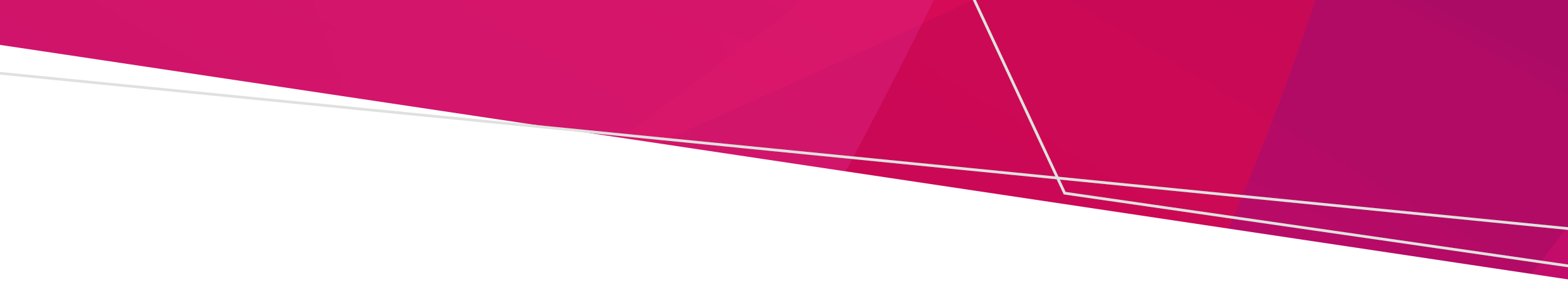 About the toolThe Digital Health Capability Framework for Allied Health Professionals identifies the knowledge and behaviours required across a variety of digital health domains. Each subdomain has associated capability statements and there are four capability levels for each statement. The capability levels progress from foundation, consolidation, expert and leader. Figure 1. provides more detail on the expected knowledge and performance across these levels. The self-evaluation tool can be used with the digital health capability framework for allied health professionals to assess your current level of ability. The self-evaluation tool does not need to be completed all at once, you might find it easier to complete domains or sub-domains separately.Figure 1: Capability level descriptions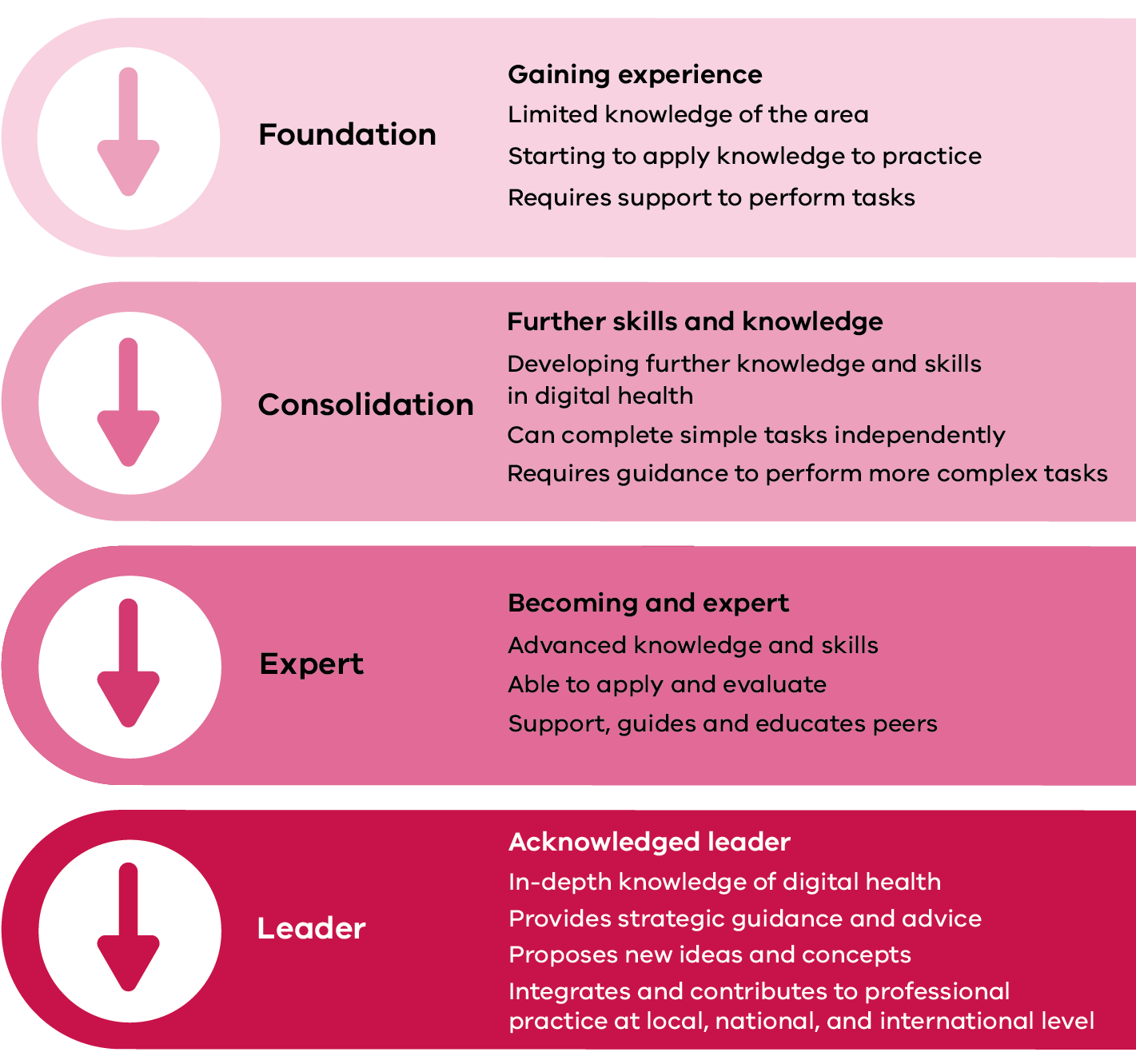 How to use the capability framework and self-evaluation toolFigures 2 and 3 explain how to use the framework and the self-evaluation tool.Figure 2: How to use the capability framework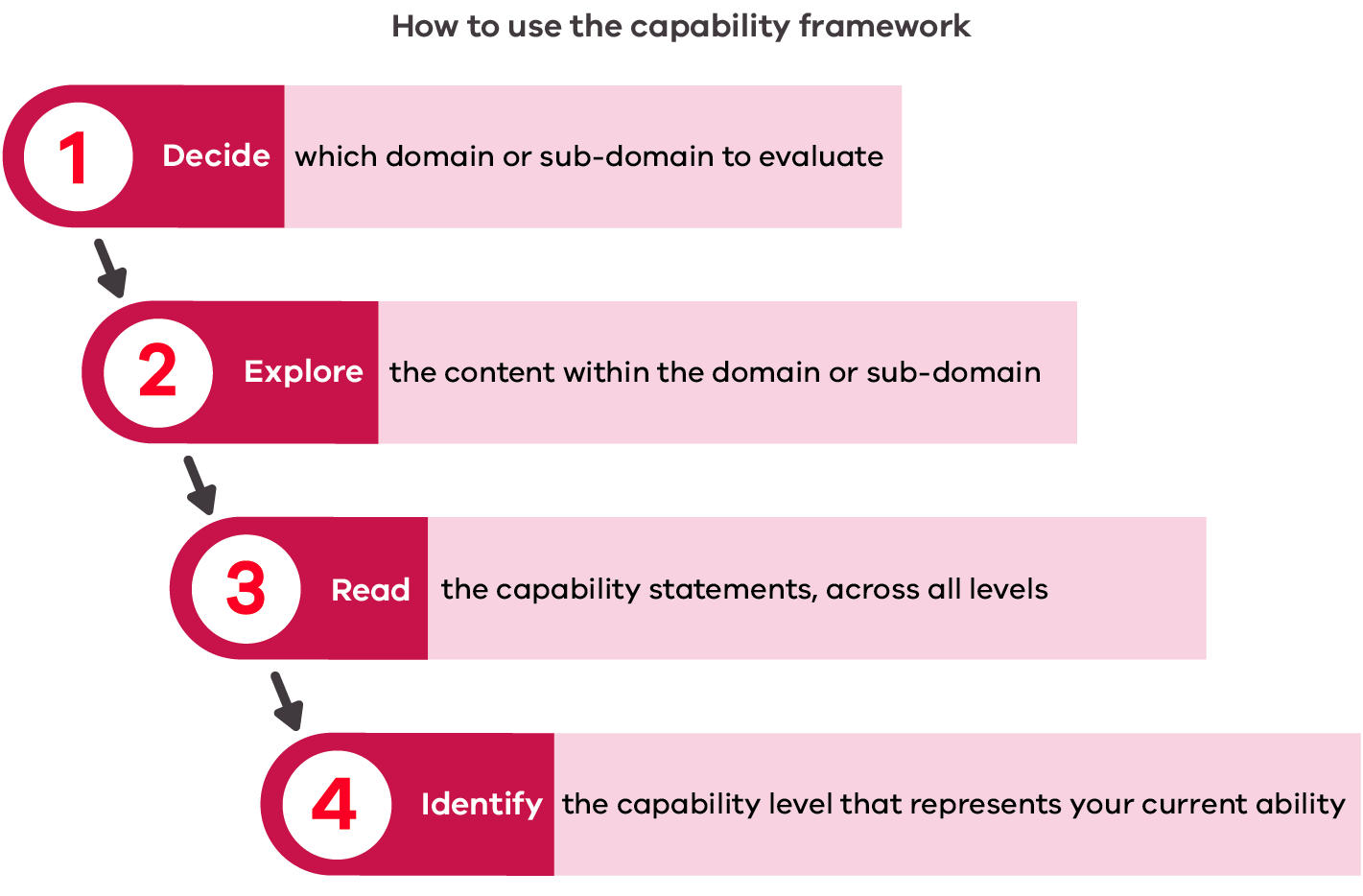 Figure 3: How to use the self-evaluation tool and documentation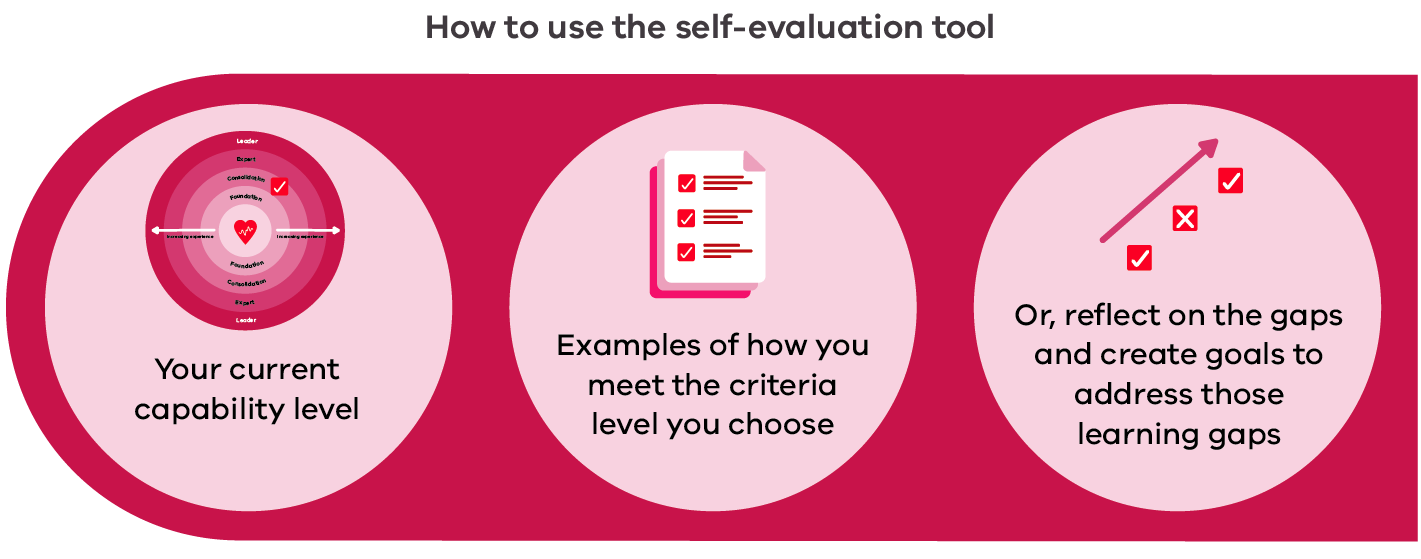 Note: If a user does not meet the foundation level for a statement, the comments section can be completed to identify the gap and goals to achieve this level.Next stepsOnce you have identified your areas of strength and gaps in knowledge and abilities, you can take steps to address these.  For example, use in a performance review or discussion with a supervisor, team leader or manager or tailor your professional development opportunities to meet identified gaps.You can also use the capability framework to gain more detail and understanding of the expectations of each domain and subdomain across each level.Digital health capability framework for allied health professionals  Self-evaluation toolTo receive this document in another format, phone 1300 650 172 using the National Relay Service 13 36 77 if required, international and interstate callers phone (+613) 9096 9000, or email the Allied Health Workforce team <alliedhealthworkforce@health.vic.gov>.Authorised and published by the Victorian Government, 1 Treasury Place, Melbourne.© State of Victoria, Australia, Department of Health, December 2021.In this document, ‘Aboriginal’ refers to both Aboriginal and Torres Strait Islander people. Available from the department’s Digital Health webpage <https://www.health.vic.gov.au/quality-safety-service/digital-health>.Full name: DateDateDomain 1: The Digital WorkplaceDomain 1: The Digital WorkplaceDomain 1: The Digital WorkplaceDomain 1: The Digital WorkplaceDomain 1: The Digital WorkplaceDomain 1: The Digital WorkplaceDomain 1: The Digital WorkplaceDomain 1: The Digital WorkplaceCapability statementsCapability statementsFCELLComments/ examples1.1 Technology and Tools1.1 Technology and Tools1.1 Technology and Tools1.1 Technology and Tools1.1 Technology and Tools1.1 Technology and Tools1.1 Technology and Tools1.1 Technology and ToolsUse a variety of different digital health technologies in the providing careUse a variety of different digital health technologies in the providing careIdentify the appropriate digital health technologies for different clinical situations and associated risksIdentify the appropriate digital health technologies for different clinical situations and associated risksUse technical knowledge to problem-solve and resolve technical challengesUse technical knowledge to problem-solve and resolve technical challenges1.2 Legislation, policies and procedures1.2 Legislation, policies and procedures1.2 Legislation, policies and procedures1.2 Legislation, policies and procedures1.2 Legislation, policies and procedures1.2 Legislation, policies and procedures1.2 Legislation, policies and procedures1.2 Legislation, policies and proceduresComply with digital health legislationComply with digital health legislationComply with organisational digital health policies Comply with organisational digital health policies Understand digital copyright and intellectual property rules and regulationsUnderstand digital copyright and intellectual property rules and regulations1.3 Digital health governance1.3 Digital health governance1.3 Digital health governance1.3 Digital health governance1.3 Digital health governance1.3 Digital health governance1.3 Digital health governance1.3 Digital health governanceUnderstand and adhere to the principles of data and information systems governance Understand and adhere to the principles of data and information systems governance Understand potential legal and ethical challenges associated with digital health technologiesUnderstand potential legal and ethical challenges associated with digital health technologiesRecognise digital situations or events that compromise organisational security or reputation Recognise digital situations or events that compromise organisational security or reputation Full name: DateDateDomain 2: Digital ProfessionalismDomain 2: Digital ProfessionalismDomain 2: Digital ProfessionalismDomain 2: Digital ProfessionalismDomain 2: Digital ProfessionalismDomain 2: Digital ProfessionalismDomain 2: Digital ProfessionalismDomain 2: Digital ProfessionalismCapability statementsCapability statementsFCELLComments/ examples2.1 Digital profile2.1 Digital profile2.1 Digital profile2.1 Digital profile2.1 Digital profile2.1 Digital profile2.1 Digital profile2.1 Digital profileUnderstand and develop a professional digital identity (or identities) that positively represents the individual health professional and their organisationUnderstand and develop a professional digital identity (or identities) that positively represents the individual health professional and their organisationUnderstand the benefits, potential risks and impacts of your digital footprint Understand the benefits, potential risks and impacts of your digital footprint Promote and safeguard digital identity, including protecting organisational and personal login credentialsPromote and safeguard digital identity, including protecting organisational and personal login credentials2.2 Professional and ethical responsibilities2.2 Professional and ethical responsibilities2.2 Professional and ethical responsibilities2.2 Professional and ethical responsibilities2.2 Professional and ethical responsibilities2.2 Professional and ethical responsibilities2.2 Professional and ethical responsibilities2.2 Professional and ethical responsibilitiesMaintain positive, respectful and ethical behaviour when using digital health technologiesMaintain positive, respectful and ethical behaviour when using digital health technologiesUse digital health technologies appropriate to professional role, duties and scope of practiceUse digital health technologies appropriate to professional role, duties and scope of practice2.3 Communication2.3 Communication2.3 Communication2.3 Communication2.3 Communication2.3 Communication2.3 Communication2.3 CommunicationUse digital health technologies to provide accurate and timely communicationUse digital health technologies to provide accurate and timely communicationCommunicate using digital health technologies in an appropriate and professional manner, and recognise inappropriate or harmful communicationCommunicate using digital health technologies in an appropriate and professional manner, and recognise inappropriate or harmful communication2.4 Collaboration2.4 Collaboration2.4 Collaboration2.4 Collaboration2.4 Collaboration2.4 Collaboration2.4 Collaboration2.4 CollaborationAppropriately use digital health technologies to collaborate with other health professionalsAppropriately use digital health technologies to collaborate with other health professionalsActively participate in and across collaborative digital networksActively participate in and across collaborative digital networksUse digital health technologies to engage and collaborate with consumers and the publicUse digital health technologies to engage and collaborate with consumers and the public2.5 Patient-centred care2.5 Patient-centred care2.5 Patient-centred care2.5 Patient-centred care2.5 Patient-centred care2.5 Patient-centred care2.5 Patient-centred care2.5 Patient-centred careAppropriately use digital health technologies to provide patient care and assist patients or consumers to access and use these technologiesAppropriately use digital health technologies to provide patient care and assist patients or consumers to access and use these technologiesUse digital health technologies to educate patients or consumersUse digital health technologies to educate patients or consumersFacilitate health literacy and informed decision-making in partnership with patients or consumersFacilitate health literacy and informed decision-making in partnership with patients or consumers2.6 Professional development2.6 Professional development2.6 Professional development2.6 Professional development2.6 Professional development2.6 Professional development2.6 Professional development2.6 Professional developmentSource relevant literature on current and emerging digital health technologies within professional and work contextsSource relevant literature on current and emerging digital health technologies within professional and work contextsUse digital or online resources to participate in, manage and monitor continuing professional development (CPD)Use digital or online resources to participate in, manage and monitor continuing professional development (CPD)Full name: DateDateDateDomain 3: Data and informaticsDomain 3: Data and informaticsDomain 3: Data and informaticsDomain 3: Data and informaticsDomain 3: Data and informaticsDomain 3: Data and informaticsDomain 3: Data and informaticsDomain 3: Data and informaticsDomain 3: Data and informaticsCapability statementsCapability statementsFCCELLComments/ examples3.1 Data concepts and characteristics3.1 Data concepts and characteristics3.1 Data concepts and characteristics3.1 Data concepts and characteristics3.1 Data concepts and characteristics3.1 Data concepts and characteristics3.1 Data concepts and characteristics3.1 Data concepts and characteristics3.1 Data concepts and characteristicsUnderstand why, how and when data is used in healthcare and the need for quality data inputUnderstand why, how and when data is used in healthcare and the need for quality data inputUnderstand and recognise different data sources and structures and associated benefits, risks and limitationsUnderstand and recognise different data sources and structures and associated benefits, risks and limitations3.2 Data integrity and the data lifecycle3.2 Data integrity and the data lifecycle3.2 Data integrity and the data lifecycle3.2 Data integrity and the data lifecycle3.2 Data integrity and the data lifecycle3.2 Data integrity and the data lifecycle3.2 Data integrity and the data lifecycle3.2 Data integrity and the data lifecycle3.2 Data integrity and the data lifecycleUnderstand the data lifecycleUnderstand the data lifecycleUnderstand and recognise the role of data integrity in healthcareUnderstand and recognise the role of data integrity in healthcareUnderstand system interoperability and its impact on data in health care Understand system interoperability and its impact on data in health care 3.3 Analytical concepts3.3 Analytical concepts3.3 Analytical concepts3.3 Analytical concepts3.3 Analytical concepts3.3 Analytical concepts3.3 Analytical concepts3.3 Analytical concepts3.3 Analytical conceptsUnderstand data terminology and descriptive statisticsUnderstand data terminology and descriptive statisticsUse data analytic tools and apply data analysis methods to healthcare data to improve clinical care or service deliveryUse data analytic tools and apply data analysis methods to healthcare data to improve clinical care or service delivery3.4 Knowledge creation3.4 Knowledge creation3.4 Knowledge creation3.4 Knowledge creation3.4 Knowledge creation3.4 Knowledge creation3.4 Knowledge creation3.4 Knowledge creation3.4 Knowledge creationAccess, interpret and critically evaluate data from various digital sources to apply in professional practice and service delivery Access, interpret and critically evaluate data from various digital sources to apply in professional practice and service delivery Use data to inform best practiceUse data to inform best practiceDisplay data in a visual way to communicate findingDisplay data in a visual way to communicate findingFull name: DateDateDateDomain 4: Digital TransformationDomain 4: Digital TransformationDomain 4: Digital TransformationDomain 4: Digital TransformationDomain 4: Digital TransformationDomain 4: Digital TransformationDomain 4: Digital TransformationDomain 4: Digital TransformationDomain 4: Digital TransformationCapability statementsCapability statementsFCCELLComments/ examples4.1 Innovation4.1 Innovation4.1 Innovation4.1 Innovation4.1 Innovation4.1 Innovation4.1 Innovation4.1 Innovation4.1 InnovationRecognise the potential of digital health to improve current practice and enable new models of careRecognise the potential of digital health to improve current practice and enable new models of careKeep up to date with current and emerging digital health technologies and innovations (including the risks and benefits)Keep up to date with current and emerging digital health technologies and innovations (including the risks and benefits)4.2 Build and test4.2 Build and test4.2 Build and test4.2 Build and test4.2 Build and test4.2 Build and test4.2 Build and test4.2 Build and test4.2 Build and testAdapt existing or create new evidence-based digital health resourcesAdapt existing or create new evidence-based digital health resourcesConsider system interoperability in the design of digital health solutions and its impact on clinical workflowsConsider system interoperability in the design of digital health solutions and its impact on clinical workflowsWorks effectively with stakeholders to design, develop and test new digital health solutionsWorks effectively with stakeholders to design, develop and test new digital health solutions4.3 Implementation4.3 Implementation4.3 Implementation4.3 Implementation4.3 Implementation4.3 Implementation4.3 Implementation4.3 Implementation4.3 ImplementationImplement, use and adopt new digital health solutionsImplement, use and adopt new digital health solutionsWorks effectively with stakeholders to implement new digital health solutionsWorks effectively with stakeholders to implement new digital health solutionsIdentify and respond to implementation issuesIdentify and respond to implementation issues4.4 Evaluation4.4 Evaluation4.4 Evaluation4.4 Evaluation4.4 Evaluation4.4 Evaluation4.4 Evaluation4.4 Evaluation4.4 EvaluationRecognise the value of evaluating digital health solutions Recognise the value of evaluating digital health solutions Contribute to evaluation and optimisation of digital health solutionsContribute to evaluation and optimisation of digital health solutionsLearning PlanLearning PlanLearning PlanLearning PlanAreas to developAction planTime-frameDate achieved